UFSCAR – CECH (Centro de Educação e Ciências Humana)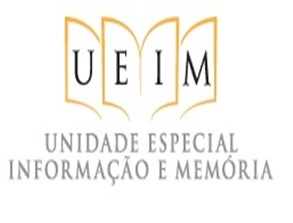 ATA DA 27ª REUNIÃO DA EQUIPE DA UNIDADE ESPECIAL DE INFORMAÇÃO E MEMÓRIA - UEIM,  REALIZADA EM 19 DE NOVEMBRO DE 2021, ÀS 09h30, ON-LINE ATRAVÉS DA PLATAFORMA INSTITUCIONAL ONLINE RNP.Às nove horas e trinta minutos do dia dezenove de novembro, no ano dois mil e vinte e um, on-line, através da plataforma institucional on-line RNP, contando com a presença da Coordenadora Pró-Tempore da UEIM, Profa. Dra. Luciana Salazar Salgado, do Bibliotecário Documentalista  e Coordenador Técnico Pró-Tempore da UEIM, Ricardo Biscalchin e da Auxiliar em Administração Gisele Aparecida Monti Carmelo Donadoni,  foi realizada a vigésima sétima reunião da Equipe da Unidade Especial de Informação e Memória, UEIM/CECH, sob a presidência da Coordenadora Pró-Tempore da UEIM, Profa. Dra. Luciana Salazar Salgado. PAUTA:  1-  Aprovação da Ata da 26ª  Reunião  da  UEIM  durante a pandemia de COVID-19, realizada em 15/09/2021 (4ª feira). Aprovada por unanimidade;    2- Acompanhamento da aprovação das atualizações do Regimento Interno da UEIM, processo SEI nº 23112.001130/1997-86.  A Auxiliar em Administração Gisele Aparecida Monti Carmelo Donadoni informou aos presentes que as alterações do Regimento Interno da UEIM, processo SEI nº 23112.001130/1997-86, foram homologadas na 553ª Reunião do CoC/CECH, em 10/11/2021. Após, o referido processo foi encaminhado pela direção do CECH para a Secretaria dos Órgãos Colegiados - SOC, para homologação no CONSUNI e demais providências;   3- Retorno presencial às atividades essenciais. A equipe da UEIM debateu o assunto, com as seguintes ponderações: a partir de 02/05/2022, havendo condições sanitárias e autorização do NEVS – Núcleo Executivo de Vigilância em Saúde, a UEIM retornará os atendimentos em dias específicos, a serem definidos posteriormente, que serão previamente anunciados à comunidade. Quanto ao uso do auditório e uso dos espaços físicos, seguiremos as determinações gerais da universidade. Quanto ao espaço expositivo e o acesso ao acervo, seu uso fica condicionado à manutenção dos equipamentos, principalmente do aparelho de ar condicionado e da estrutura física, por razões de circulação de ar no ambiente;  4-  Ofício ProGPe nº 012/2021 - Transparência de resultados dos modelos de trabalho remoto de servidores e divulgação dos índices de implementação do trabalho remoto na Rede Federal (Processo SEI UFSCar nº 23.112.20232/2021-55).  A Auxiliar em Administração Gisele Aparecida Monti Carmelo Donadoni irá enviar e-mail para a direção do CECH solicitando informações sobre como devemos proceder para o preenchimento do referido formulário.    INFORMES:   1-  Fornecimento um fone de ouvido Hyperx “Cloud Stinger” pela direção do CECH, para a secretaria da UEIM;  A Auxiliar em Administração Gisele Aparecida Monti Carmelo Donadoni informou aos presentes, que a direção do CECH forneceu um fone de ouvido Hyperx “Cloud Stinger” para uso pela equipe da UEIM;  2-  Calendário de Graduação da UFSCar. A UFSCar, conforme deliberações sucessivas em seus colegiados, todos dedicados a discutir, em alguma medida, o retorno ao presencial, seguindo as recomendações do NEVS, mantém seu calendário letivo remoto até 30 de abril, com o ENPE 4 em funcionamento na graduação, não cedendo a pressões políticas a administrativas baseadas, entre outras coisas, nos calendários de universidades circunvizinhas. A passagem à fase 1 é um passo que requer observação;  3- Informe sobe data das férias do Bibliotecário Documentalista e Coordenador Técnico Pró-Tempore da UEIM, Ricardo Biscalchin. O Bibliotecário documentalista e Coordenador Técnico Pró-Tempore da UEIM, Ricardo Biscalchin, informou aos presentes que entrará em férias de 13 a 22 de dezembro de 2021. Nada mais havendo a tratar, a reunião foi encerrada às 11h48, e eu, Gisele Aparecida Monti Carmelo Donadoni, lavrei a presente ata que vai assinada pelos participantes da reunião, conforme segue: Luciana Salazar Salgado__________________________________________________________;Ricardo Biscalchin______________________________________________________________;Gisele Aparecida Monti Carmelo Donadoni_________________________________________;